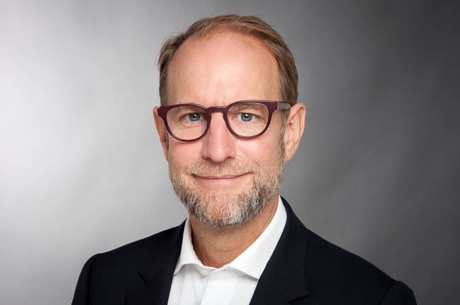 SHORT BIOEng:Dr. Mathias Falkenstein is a Professor of Practice in Higher Education Management at Luiss Business School, Luiss University in Rome, Italy. Mathias is also the Managing Director at XOLAS, a Higher Education Consulting Firm based in Berlin, Germany. XOLAS is assisting global universities and business schools in designing and implementing institutional change, with particular attention to issues of sustainability and responsibility, quality management and internationalization. Mathias worked as Director of Business School Services at the European Foundation for Management Development (EFMD) in Brussels, Director of International Relations at IÉSEG School of Management in Paris & Lille, and Director of the International Summer University at the Free University in Berlin. He started his career as a Program Officer at the North American headquarters of the German Academic Exchange Service (DAAD) in New York. Mathias serves currently in different business school advisory boards and is the chair of the Supervisory Board of the Positive Impact Rating. Mathias is also a research fellow and post-doctoral graduate at the International Centre for Higher Education Management (ICHEM) at the School of Management, University of Bath, UK.LinkedIn: https://www.linkedin.com/in/mathias-falkenstein-9494735/Twitter: https://twitter.com/MathiasFalkenstPUBLICATIONS:Falkenstein, M. 2018. Business schools and accreditations between looking good vs. being good: What does it take to walk the talk? University World NewsFalkenstein, M. 2019. Measuring B-Schools for Impact: How a new rating will support business schools to ‘walk their talk’. BizEd AACSB InternationalFalkenstein, M., & van Vugt, T. 2020. International Student Recruitment in Times of Global Crisis: Strategies that business schools can apply to admissions, innovation, and risk mitigation. BizEd AACSB InternationalFalkenstein, M. 2019. Accreditation Schemes and Sustainable Development in Management Education. Springer Encyclopedia of Sustainability in Higher EducationFalkenstein, M., & Snelson-Powell, A. 2020. Responsibility in Business School Accreditations and Rankings. The SAGE Handbook of Responsible Management Learning and EducationEngelke, J. & Falkenstein, M. 2021. Bitte einen positiven Beitrag leisten für die Zukunft. DUZ – Magazin für Wissenschaft und GesellschaftOutputs: Presentations and moderations at Workshops, Panels, Seminars, Trainings Demonstrating the positive impact of management education: Are we walking our talk? Plenary with Clémentine Robert, President, oikos International, John Watt, Manager, Positive Impact Rating at the AACSB Associate Deans Annual Conference, November 16, 2020COVID-19: Driver or Barrier for Business Schools’ Impact Agenda? Keynote Plenary with Stephanie M. Bryant, AACSB, Executive Vice President and Chief Accreditation Officer and Alfons Sauquet Rovira, EFMD, Director Quality Services GBSN Annual Conference, November 13 2020How to MEASURE the Positive Impact of Management Education for the World? Plenary with Clémentine Robert, President, oikos International, Wilfred Mijnhardt, Policy Director, Rotterdam School of Management, Erasmus University at AACSB Europe, Middle East, and Africa Annual Conference, October 28, 2020Demonstrating the impact of internationalization: Are we walking our talk? Plenary and Workshop with FIONA HUNTER, Associate Director, Centre for Higher Education Internationalisation, Università Cattolica del Sacro Cuore, Italy at the EAIE Annual Conference, October 14, 2020International Student Recruitment in Times of Global Crisis: New Strategies, Innovations and Risk-Mitigation for Business Schools, XOLAS, FT, GBSN, Studyportals Webinar with Andrew Jack, Global Education Editor, Financial Times, Thijs van Vugt, Director Analytics and Consulting, Studyportals, Sanjeev Khagram, Dean Thunderbird Business School, US, May 26, 2020Leader 4.0 in Industry 4.0, Plenary at the EFMD International Conclave on Learning Ecosystems, 18-19 February 2020, IFIM Business School, Bangalore, IndiaBusiness Schools Solving Global Challenges: What does it take to walk the talk? (Session with Thami Ghorfi), AACSB EMEA Conference, Krakow, PL, October 2019Measuring the Positive Impact: Initiatives and innovations that lead Business Schools’ change agendas (RME Affinity Group session with Stephanie Bryant, Marie-Laure Berneteix); AACSB EMEA Conference, Krakow, PL, October 2019Building the future of business education: Using benchmarking as a strategic tool to manage internationalization, (workshop with Olga Sholderer and Wilfred Mijnhardt) 31st EAIE Conference, Helsinki, FI, September 2019Measuring the Impact of Management Education for the World: The Positive Impact Rating (PIR); Plenary Session, CABS International Deans’ Program 2018-2019, ESMT Berlin, Germany, May 23, 2019The 21st Century Business School: How Responsible Management Education initiatives inspiring change; Plenary, 2018 Europe, Middle East, and Africa Annual Conference, Paris, France, October 29, 201821st-century business schools: how UN PRME is changing management education (workshop with J. Haertle and C. Giardenetti) 30th EAIE Conference, Geneva, September 2018How do you compare to marketing and communication departments worldwide? (keynote and panel with T. Jongma and D. Bakker), 30th EAIE Conference, Geneva, September 2018Effective leadership in internationalization: Benchmarking and implementation, (workshop with Dr. F. Hunter), 30th EAIE Conference, Geneva, September 2018“Higher Education in times of anti-globalization”; Universal Access to Higher Education; Reinventing Higher Education Conference, IE University, Madrid, March 5/6, 2018Conference: The Contribution of Business Schools and Higher Education to Inclusive Development, Stellenbosch University, South Africa 19 & 20 April 2017Responsible Management Education between looking good vs. being good: What does it take to walk the talk?; 2016 EFMD Higher Education Research Conference, IESE Business School, University of Navarra, Barcelona, October 2016Responsible management education and business school accreditation (with O. Veligurska and C. Berthold), 28th Annual EAIE Conference, Liverpool, UK, September 2016.The what, why and how of international faculty development (with O. Veligurska and S.  Mercado), 28th Annual EAIE Conference, Liverpool, UK, September 2016.The Development of Responsible Management Education in European Business Schools, The International Conference on Business, Policy and Sustainability, Copenhagen Business School, Denmark, 16 – 17 of June 2016.The Development of Responsible Management Education in European Business Schools, PRME Conference on Sustainability and Business Models; Jönköping University, SE, May 10, 2016Internationalization in Business and Management Education: How to measure Quality and Impact? (with S. Hart and M. Osbaldeston), 27th Annual EAIE Conference, Glasgow, UK, September 2015.Positioning your business school for the future (with M.J. Albert-Batt & A. Crisp), 27th Annual EAIE Conference, Glasgow, UK, September 2015.Ethics, Responsibility and Sustainability in Business and Management Schools: How to create impact with new accreditation standards? AACSB European Affinity Group Meeting, Amsterdam, The Netherlands, May, 2015Strategic Internationalization for Business and Management Schools: A Quality Management and Network Perspective (with S. Mercado), AACSB Europe Annual Conference 2014, Grenoble, France, November 2014.Internationalization Through International Networks (with M.J. Albert-Batt & S. Mercado), 26th Annual EAIE Conference, Prague, Czech Republic, September 2014.Challenging Times for Higher Education Institutions: What can Universities learn from Business and Management Schools? (with T. Grange), 26th Annual EAIE Conference, Prague, Czech Republic, September 2014.Strategic Partnerships in Management Education (with J. Leopold, M.J. Albert-Batt & S. Mercado), 25th Annual EAIE Conference, Istanbul, Turkey, September 2013.International Strategic Partnering for Business Schools (with J. Leopold, M.J. Albert-Batt & S. Mercado), 22nd Annual EAIE Conference, Nantes, France, 15–18 September 2010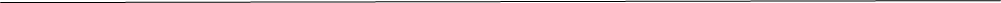 EDUCATION and PROFSSIONAL AFFILIATION:Doctor in Higher Education Management (DBA-HEM) and Research Fellow Degree: Doctor in Higher Education Management (DBA-HEM) 	University of Bath, School of Management, International Centre for Higher Education Management (ICHEM) Bath, United KingdomResearch in Higher Education Management, Key Areas:  Responsible Management Education; Institutionalism, Ethics, Responsibility, Sustainability; Governance; InternationalizationThesis: “The Development of Responsible Management Education in European Business Schools: Responses to the 2013 EQUIS Accreditation Standards”BA/MA in Business CommunicationsUniversity of Engineering and Economics Berlin (FHTW), Berlin, GermanyEarned honors degree, equivalent of a master’s degree. Ranked in the top 10 students in the graduating class. Awarded DAAD scholarship for international study.Managing Partner, CEO, XOLAS GmbH, Berlin, GermanyXOLAS is assisting global universities and business schools in designing and implementing institutional change, with particular attention to issues of sustainability and responsibility, quality management and internationalization.Name:Falkenstein                      Surname: MathiasEmail: mfalkenstein@luiss.itEmail: mfalkenstein@luiss.itJob description: Professor of Practice in Higher Education ManagementJob description: Professor of Practice in Higher Education ManagementTeaching: Executive PhDTeaching: Executive PhD